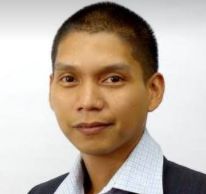 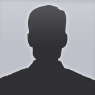 Professional ProfileProfessional ProfileProfessional ProfileProfessional ProfileProfessional ProfileInstructional specialist with over 2 years of experience in Online English Teaching and English Level Assessment and over 2 years of experience in Staff Management in the same industry with responsibilities in Workforce Staffing, Teaching Group Management, Quality Monitoring and Human Resource Management. Bearer of a TEFL/TESOL Certification and possess excellent customer service skills with over 4 years of experience in Business Process Outsourcing services ranging from account administration, telephone sales and financial accounts administration.Instructional specialist with over 2 years of experience in Online English Teaching and English Level Assessment and over 2 years of experience in Staff Management in the same industry with responsibilities in Workforce Staffing, Teaching Group Management, Quality Monitoring and Human Resource Management. Bearer of a TEFL/TESOL Certification and possess excellent customer service skills with over 4 years of experience in Business Process Outsourcing services ranging from account administration, telephone sales and financial accounts administration.Instructional specialist with over 2 years of experience in Online English Teaching and English Level Assessment and over 2 years of experience in Staff Management in the same industry with responsibilities in Workforce Staffing, Teaching Group Management, Quality Monitoring and Human Resource Management. Bearer of a TEFL/TESOL Certification and possess excellent customer service skills with over 4 years of experience in Business Process Outsourcing services ranging from account administration, telephone sales and financial accounts administration.Instructional specialist with over 2 years of experience in Online English Teaching and English Level Assessment and over 2 years of experience in Staff Management in the same industry with responsibilities in Workforce Staffing, Teaching Group Management, Quality Monitoring and Human Resource Management. Bearer of a TEFL/TESOL Certification and possess excellent customer service skills with over 4 years of experience in Business Process Outsourcing services ranging from account administration, telephone sales and financial accounts administration.Instructional specialist with over 2 years of experience in Online English Teaching and English Level Assessment and over 2 years of experience in Staff Management in the same industry with responsibilities in Workforce Staffing, Teaching Group Management, Quality Monitoring and Human Resource Management. Bearer of a TEFL/TESOL Certification and possess excellent customer service skills with over 4 years of experience in Business Process Outsourcing services ranging from account administration, telephone sales and financial accounts administration.SkillsExcellent written and oral communication skills with the ability to inspire, comfort and build self-esteem.Demonstrates sound work ethics and interpersonal skills.Keen problem solving skills with the ability to learn new things quickly.SkillsExcellent written and oral communication skills with the ability to inspire, comfort and build self-esteem.Demonstrates sound work ethics and interpersonal skills.Keen problem solving skills with the ability to learn new things quickly.SkillsExcellent written and oral communication skills with the ability to inspire, comfort and build self-esteem.Demonstrates sound work ethics and interpersonal skills.Keen problem solving skills with the ability to learn new things quickly.SkillsExcellent written and oral communication skills with the ability to inspire, comfort and build self-esteem.Demonstrates sound work ethics and interpersonal skills.Keen problem solving skills with the ability to learn new things quickly.SkillsExcellent written and oral communication skills with the ability to inspire, comfort and build self-esteem.Demonstrates sound work ethics and interpersonal skills.Keen problem solving skills with the ability to learn new things quickly.Proficient in Microsoft Office and Google Applications70 WPM TypistProficient in Microsoft Office and Google Applications70 WPM TypistProficient in Microsoft Office and Google Applications70 WPM TypistProficient in Microsoft Office and Google Applications70 WPM TypistProficient in Microsoft Office and Google Applications70 WPM TypistRelevant Work ExperienceRelevant Work ExperienceRelevant Work ExperienceRelevant Work ExperienceRelevant Work Experience2011-2013                                            August 2013 to December 2013December 2013  to          June 2014June 2014 to December 2015December 2015 to July 2016July 2016 to           January 2017Freelance English TutorFace-to-face teachingInstructional SpecialistEnglishbreak Philippines – Baguio City, PhilippinesOnline English teachingStudent Assessment SpecialistEnglishbreak Philippines – Baguio City, PhilippinesAdministers Free Trial Classes, Ability Test to gauge a student’s English levelTeam Leader/Quality Assurance SpecialistABC360 Philippines Ltd Co – Baguio City, PhilippinesSupervising a teaching unit of 25 online  teachersConducts class performance evaluation and coachingWorkforce Management HeadABC360 Philippines Ltd Co – Baguio City, PhilippinesOversees the service level of the teaching center in terms of the number of teachers needed in any given month/week/day/hourin accordance with the forecast given by the main officeHuman Resource – Labor and Employee Relations HeadABC360 Philippines Ltd Co – Baguio City, PhilippinesDrafts, interprets and administers employees' contracts with respect to grievances, wages or salaries, employee welfare, benefits, and other stipulations. Handles employee complaints that results from disputes and grievancesFreelance English TutorFace-to-face teachingInstructional SpecialistEnglishbreak Philippines – Baguio City, PhilippinesOnline English teachingStudent Assessment SpecialistEnglishbreak Philippines – Baguio City, PhilippinesAdministers Free Trial Classes, Ability Test to gauge a student’s English levelTeam Leader/Quality Assurance SpecialistABC360 Philippines Ltd Co – Baguio City, PhilippinesSupervising a teaching unit of 25 online  teachersConducts class performance evaluation and coachingWorkforce Management HeadABC360 Philippines Ltd Co – Baguio City, PhilippinesOversees the service level of the teaching center in terms of the number of teachers needed in any given month/week/day/hourin accordance with the forecast given by the main officeHuman Resource – Labor and Employee Relations HeadABC360 Philippines Ltd Co – Baguio City, PhilippinesDrafts, interprets and administers employees' contracts with respect to grievances, wages or salaries, employee welfare, benefits, and other stipulations. Handles employee complaints that results from disputes and grievancesFreelance English TutorFace-to-face teachingInstructional SpecialistEnglishbreak Philippines – Baguio City, PhilippinesOnline English teachingStudent Assessment SpecialistEnglishbreak Philippines – Baguio City, PhilippinesAdministers Free Trial Classes, Ability Test to gauge a student’s English levelTeam Leader/Quality Assurance SpecialistABC360 Philippines Ltd Co – Baguio City, PhilippinesSupervising a teaching unit of 25 online  teachersConducts class performance evaluation and coachingWorkforce Management HeadABC360 Philippines Ltd Co – Baguio City, PhilippinesOversees the service level of the teaching center in terms of the number of teachers needed in any given month/week/day/hourin accordance with the forecast given by the main officeHuman Resource – Labor and Employee Relations HeadABC360 Philippines Ltd Co – Baguio City, PhilippinesDrafts, interprets and administers employees' contracts with respect to grievances, wages or salaries, employee welfare, benefits, and other stipulations. Handles employee complaints that results from disputes and grievancesEducationEducationEducationEducationEducation1996 - 2002Bachelor of Science in Physical TherapySt. Jude College and General Hospital – Manila, Philippines